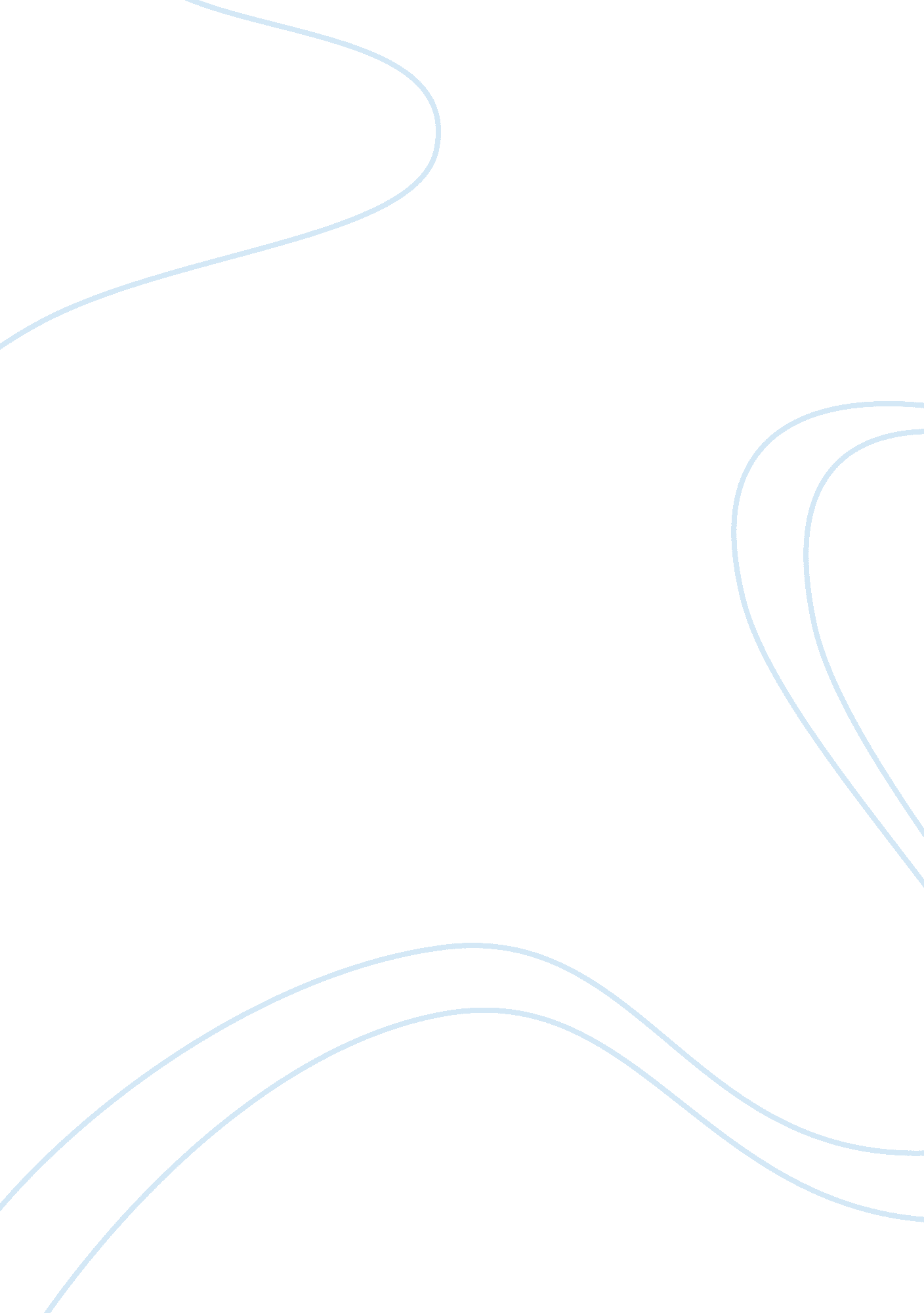 How virgil integrates myth and history in the aeneid essayLiterature, Poem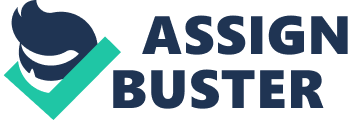 Written as Rome faced a new epoch, and as its political relations and society quickly evolved, The Aeneidis basically Virgil’s ain contemplation on these transmutations. The narrative, interlacing with legion historical and fabulous elements, high spots his political and moral concerns sing the new imperium, his blurring of boundaries, between past and present, and myth and world, bookmarking this geographic expedition. As these universes collide and intermix throughout the narrative, our reading of Aeneas’ journey is expanded ; this heroic poem foundation myth can be read as Virgil oppugning the new imperium, how it would impact the Roman individuality and its traditional values, whether Rome was genuinely free from the force and corruptness of the Civil Wars, and his hope for peace under Augustus’ regulation. By analyzing the text we may deduce the extent to which he integrates myth and history in his political commentary. This interweaving of world and fiction for such consequence is seen immediately in Jupiter’s prognostication in Book 1 where the really existent figure of Augustus is linked to the fabulous figure of Aeneas. This nexus, as mapped out by Jupiter, passes from Aeneas, the first laminitis of Rome, through the legendary twins Romulus and Remus, cardinal characters in Rome’s foundation fable, and onto ‘ a Trojan Caesar’ ( 1. 287 ) , Augustus’ ain uncle and adopted male parent, Julius Caesar. Normally seen in Julian propaganda of the first century BC, this association highlights the nexus between the ‘ names Iulia’and the ‘ eponymous figure of Iulus-Ascanius’ [ 1 ] , Aeneas’ boy, and explicitly topographic points Augustus in the line of ‘ noble stock’ ‘ the swayers of the world’ ( 1. 282-286 ) originated from. Decreed to be a direct descendant of these two legendary characters by the male parent of the Gods, Augustus is immediately cemented as the rightful swayer and depicted as the following piece in Rome’s foundation myth ; that he excessively is a legendary figure. Furthermore, these characters themselves embody the blurring between myth and world. For illustration each is of both Godhead and mortal descent: Aeneas is the boy of Venus and Anchises, Romulus the boy of Mars and Ilia the priestess queen and Augustus excessively, harmonizing to Jupiter’s prognostication, can follow his line of descent to both these legendary figures, and a ‘ Caesar’ , Rome’s foremost imperial figure. This non merely gives Augustus farther dignities and legitimacy as a swayer, but besides suggests that he is re-establishing the Rome as it was prophesised, and the Roman individuality as it should be. Besides it suggests that Rome’s foundations are every bit legendary, born from the combination of myth and world, and every bit endorsed by the Gods. While Aeneas’ overall journey inThe Aeneidbesides sees this stopping point relationship between myth and world, we may besides see it as mirroring Rome’s ain growing as a state. For illustration, Aeneas’ clip in Carthage, between Books 1 and 4, represents the Punic Wars, a series of wars fought between Rome and Carthage between 264 BC and 146 BC which saw more than a century of struggle, 1000s of deceases, and Rome wining Carthage as the most powerful province in the Western Mediterranean. This subdivision is steeped in historical fable: Dido’s self-destruction and Carthage apparently firing with ‘ the fires of hapless Dido’s pyre’ ( 5. 3-4 ) represents Carthage’s ain licking at the custodies of Rome, and its diminution as Rome’s power grew. Following this Aeneas’ advancement encapsulates the narrative and in Books 5 to 8 we see him acquire bit by bit closer to Italy. This portion of his journey nevertheless besides sees many allusions to the Odysseus myth and is littered with Homeric motives as Aeneas encounters a figure of supernatural animals, such as traveling to the Underworld, contact with the Vixens and Cyclops, close brushs with the sea monsters Scylla and Charybdis and with the lands of the Sirens and Circe. By interpreting a Homeric and fabulous universe onto the well-charted, and well-traversed, Mediterranean, Virgil continues to interweave world and fiction, and, in making so, film over what is true and what is false. This besides creates tenseness between the two as modern-day readers, recognizing the topographic points Aeneas visits and base on ballss, sees these familiar lands as the places of legendary animals. While on one manus this subdivision can be seen as portraying Aeneas as an equal hero to Odysseus, it can besides be seen as reflecting Rome’s journey and growing, from Trojan foundations to an individuality of its ain. Virgil continues this tenseness in Books 9 to 12 as Aeneas’ battles with the Latins closely reflect the recent Civil Wars, and Aeneas and Turnus’ one-to-one combat represents the Battle of Actium where Augustus defeated his last challenger, Mark Antony. While bit by bit reflecting Rome’s past with Aeneas’ journey, Virgil strives to remind Rome of the devastation it has faced, externally such as in Carthage, and internally such as during the civil wars, and in making so he attempts to demo Romans that they must larn from their yesteryear. Like many other historical heroic poems, both Greek and Roman, The Aeneidis used to specify a national individuality in resistance to an ‘ other’ , as evidenced by the huge historical skeleton the narration is built upon. As J. D. Reed suggests, it aims to show Rome as distinguishable to all other states: from ‘ the Trojans with whom it originated, the Greeks whom the Trojans had fought and [ who ] the Romans were to conquer’ by distancing Aeneas from the Homeric and Greek universe ; ‘ the Carthaginians who threaten Roman ascendancy’ with the decease of Dido ; and ‘ the Italian peoples among whom Rome arose’ with Aeneas’ war with the Latins. Virgil continues to unify the yesteryear and nowadays in Book 8 and, in Aeneas’ visit to Pallanteum, images of Virgil’s modern-day Rome bleed into the descriptions of Evander’s antediluvian colony. For illustration, as Evander ushers Aeneas, we see ‘ cattle… lowing in the Roman forum’ , and the ‘ Capitol, now all gold’ now ‘ bristling with unsmooth scrub’ ( 8. 349-362 ) . Besides, throughout the description, many landmarks recognizable to Virgil’s modern-day readers, such the ‘ Alter of Carmentis and the Carmental Gate’ ( 8. 338 ) are seen. These images appear to exceed clip itself, and by falsifying the familiar with the historical, Virgil’s narrative continues to run on implicit in tenseness. However these images are besides accompanied by those of a arcadian Eden: the site is described as the ‘ haunt of native fauns and nymphs ’and Saturn’s foremost ‘ Golden Age’ ( 8. 15-325 ). Hence, with this blurring of past and present, and by interpreting images of modern-day Rome onto those of pastoral peace, Virgil is associating Aeneas’ coming, and hence Augustus’ , with Saturn’s ; he hopes that Augustus is conveying the 2nd Golden Age of ‘ peace and serenity’ ( 8. 326 ) . However, Evander’s history is besides greatly pessimistic, detailing a ‘ worser age of base material’ as the clip of peace disintegrated and the ‘ madness of war’ and ‘ the lecherousness for possessions’ ( 8. 27-328 ) consumed all. While this is clearly stand foring the recent civil wars that tore apart Rome, it besides reveals Virgil’s ain hopelessness for the hereafter of Rome ; like Evander he views the Golden Age, and the imperium, as ‘ only an intermission from uninterrupted contending and invasions’ . [ 4 ] This hopelessness for the hereafter appears to stem from Virgil’s ain misanthropic position of human nature, as can be seen in the myth of Hercules and Cacus. In kernel a narrative of a hero and a monster, and of archetypical good and bad, Virgil’s description casts an formidable similarity between the two as both are described as improbably violent and rabid with fad. This, hence, causes us to oppugn whether Virgil genuinely endorses Aeneas, who is besides seen as improbably violent in conflict, and the new emperor he represents. Supporting this is the description of Aeneas and Mezentius’ conflict in Book 10 where the narrative of Hercules and Cacus is literally mirrored as ‘ Mezentius rode around [ Aeneas ] three times’ ( 10. 86 ) , remembering Hercules’ three trips around Mount Aventine in choler ( 8. 231-232 ) . This similarity disturbingly places Aeneas, our supposed hero, in the topographic point of the monster Cacus and contradicts the many positive descriptions of Aeneas, doing us to believe that Virgil had assorted sentiments about Augustus and the new imperium: this usage of myth shows he had hopes for the peace one swayer could convey, yet was misanthropic of the devastation human nature could do. Book 8 besides sees the pinnacle of Virgil’s usage of myth and history in the description of Aeneas’ resplendent shield. Crafted by the fire God Vulcan it is a clear reverberation of Achilles’ ain shield fromThe Iliadand another allusion to Homer. However, on one manus, while Homer chooses to picture the full universe, including the Earth, oceans, celestial spheres, stars, and human life ; Hephaestus engraves Achilles’ shield with the pleasances of peace as Homer strives to remind his hero of what he is contending for. Virgil, on the other manus, chooses to scratch Aeneas’ shield with a commemoration of Rome’s military triumph, and her success in struggle every bit good as peace, as he prophesises Rome’s history. [ 5 ] This is due to the context ofThe Aeneid. Written shortly after the Battle of Actium where Augustus put an terminal to the discord of civil war in Rome, going the first emperor, The Aeneidreflects this recent displacement in power ; the description of Aeneas’ shield in peculiar. Chiefly, Virgil’s linguistic communication pick, viz. n word picture, is of import in set uping this Homeric relation and political undertone. For illustration, his description of Augustus sees the new emperor’s association with the Godhead progressively emphasised ; the Gods themselves are listed in the description of his followings, bespeaking that he has the Godhead right to govern, and his recent success at Actium as determined by the Gods. Besides, Augustus is physically elevated in this image, and is hence physically closer to Olympus. Similarly he is described as have oning a ‘ double flame’ and ‘ his father’s star’ ( 8. 682 ) . On one manus this associates him with Ascanius who, in Book 2, is blessed by the Gods with a aura of holy fire, this omen followed by a 2nd: a star sent by the Gods. This similarity, while back uping Jupiter’s prognostication in Book 1 that Ascanius will set up the seeds of a power that, finally, will go Rome, farther accents Augustus’ right to govern. Besides, the inclusion of ‘ his father’s star’ alludes to his acceptance of Julius Caesar’s name, and emphasises his legitimacy. Basically, the description of Augustus is steeped in societal and political context with the purpose of set uping his sovereignty, proposing that there was possible agitation in his early old ages of power. This description, notably Augustus’ relationship to the Gods, sees Virgil’s concentrating on foregrounding Augustus’ power, and the legitimacy of that power. Similarly, Virgil’s description of Antony informs us of the societal and political background ofThe Aeneid. Introduced as ‘ in victory from the shores of the Red Sea’ ( 8. 688-689 ) , Antony is portrayed positively, which, as Augustus’ challenger, is curious. Besides, he describes their struggle as ‘ mountains were clashing with mountains’ ( 8. 694 ) , tie ining both with the seemingly-immortal strength of Homeric heroes, and bespeaking that they are peers in power. Besides, contextually, there was no honor in contending a fellow Roman, and Virgil avoids this in his glory of Augustus by sabotaging Antony’s engagement. Virgil achieves this by utilizing active verbs to depict Cleopatra, and while she is described as ‘ summon [ ing ] her warships’ and ‘ calling for winds’ ( 8. 698-708 ) , her function in the conflict eclipses Antony’s. This has the consequence of giving Rome a common enemy: the adult female and the alien. This in itself associates Cleopatra with Dido, besides a foreign queen, who, throughout her relationship with Aeneas, is portrayed as discouraging his advancement, and hence, discouraging the advancement of Rome. Furthermore, Cleopatra’s description echoes that of Dido. Called ‘ his Egyptian wife’ or the ‘ queen’ ( 8. 689-698 ) , she is denied a name, and the liberty of ego, merely as Dido, who is defined by her relationship with Aeneas so much so as to take her ain life when he leaves. By giving the Romans a common enemy, the civil war is alternatively turned into that with a foreign power, and creates a sense of Roman integrity, integrity that possibly was non every bit assured in world, and notably, unity brought by Augustus’ success. The Gods excessively are intentionally characterised for consequence. While on one manus, the Roman Gods are named and recognizable, the Egyptian Gods are described as ‘ monstrous’ , Virgil even highlights the dog signifier of Anubis who ‘ barked… at Neptune and Venus’ ( 8. 99-700 ). This accent on the animalistic qualities of the Egyptian Gods serves the intent of set uping a Godhead hierarchy ; the Roman Gods, as human in form, of course come before the ‘ dog god’ , an animate being typically obedient to adult male. This hierarchy serves to asseverate Roman high quality, culturally and spiritually, every bit good as militarily. Virgil’s description of the shield in itself is of import excessively ; throughout the transition, there is fluidness between narrative and object. This is achieved by the elusive blurring of the fabulous universe, as depicted on the shield, and the ‘ real’ : Aeneas’ narrative. For illustration, as the transition flows through the narrative, certain words and phrases touching to the stuff of the shield, how it’s made and the shaper, such as ‘ the God of Fire’ who had ‘ fashioned the Nile… with every crease of curtain beckoning’ ( 8. 709-714 ) , disrupt the flow and draw the reader aggressively to world. Besides, there is a prevailing duality of senses ; we are told that Anubis ‘ barked’ while the Roman Gods ‘ swooped’ and ‘ strode’ ( 8. 99-703 ). This sense of gesture and sound brings a still image and object alive, and reflects the power of well-crafted art ; merely as Aeneas’ shield seems to come to life in his custodies, the verse form does in the reader’s head. Ultimately, through his integrating of myth and history, Virgil is able to film over truth and fiction, transformingThe Aeneidinto accepted fact. This non merely establishes his history into the foundation myth of the Roman individuality, but besides establishes Augustus into the pantheon of Rome’s fabulous laminitiss. On a deeper degree though it besides allows him to research complex issues such as the consequence the civil wars had on the Roman individuality, his hopes for Augustus’ regulation, and his frights that human nature, greed and force will blight the new imperium. Basically, through the meeting of the two universes, whether this be between the fabulous and realistic, classical allusion and historical context, or narrative and material object, he achieves the ultimate contrast ; between a piece of literature, and a political message. 